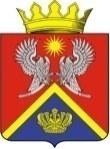 АДМИНИСТРАЦИЯ СУРОВИКИНСКОГО МУНИЦИПАЛЬНОГО РАЙОНА ВОЛГОГРАДСКОЙ ОБЛАСТИ ПРОЕКТ ПОСТАНОВЛЕНИЯот _____________                               № _________О внесении изменений в постановление администрации Суровикинского муниципального района Волгоградской области от 13.10.2014 № 1080 «О создании Единой комиссии по осуществлению закупок товаров, работ, услуг для муниципальных нужд Суровикинского муниципального района Волгоградской области»       Администрация Суровикинского муниципального района Волгоградской области постановляет:      1. Внести в постановление администрации Суровикинского муниципального района Волгоградской области от 13.10.2014 № 1080 «О создании Единой комиссии по осуществлению закупок товаров, работ, услуг для муниципальных нужд Суровикинского муниципального района Волгоградской области» (далее – постановление) следующие изменения:     1) в составе Единой комиссии по осуществлению закупок товаров, работ, услуг для муниципальных нужд Суровикинского муниципального района Волгоградской области (приложение 1 к постановлению):     а) вывести из состава комиссии Мошнякову Е.А., Юшкину О.Н.;     б) позицию «Гойко Ольга Николаевна – заместитель начальника отдела жилищно-коммунального хозяйства администрации Суровикинского муниципального района» заменить позицией «Гойко Ольга Николаевна – исполняющий обязанности  начальника отдела жилищно-коммунального хозяйства администрации Суровикинского муниципального района»;    в) позицию «Иванова Наталия Александровна – консультант отдела организации закупок администрации Суровикинского муниципального района Волгоградской области» заменить позицией «Иванова Наталия Александровна – консультант отдела организации закупок администрации Суровикинского муниципального района, секретарь комиссии»;     2) в Положении о Единой комиссии по осуществлению закупок товаров, работ, услуг для муниципальных нужд Суровикинского муниципального района Волгоградской области (приложение 2 к постановлению):    а) пункт 2.1 изложить в следующей редакции: «2.1. Единая комиссия создается в целях проведения конкурсов в электронной форме, электронных аукционов, запросов котировок в электронной форме.»;    б) пункт 3.4 исключить;      в) пункты 4.1 и 4.2 изложить в следующей редакции:«4.1. Заседание Единой комиссии считается правомочным, если в заседании комиссии участвует не менее чем пятьдесят процентов общего числа ее членов. Члены комиссии могут участвовать в таком заседании с использованием систем видео-конференц-связи с соблюдением требований законодательства Российской Федерации о защите государственной тайны. 4.2. Решения Единой комиссии принимаются путем открытого голосования простым большинством голосов участвующих в заседании членов Единой комиссии.          При равном количестве голосов решающим является голос председательствующего. При голосовании каждый член Единой комиссии имеет один голос. Проведение заочного голосования и делегирование прав членов Единой комиссии иным лицам не допускается.         Решение Единой комиссии оформляется протоколом, который подписывается всеми членами комиссии, которые участвовали в заседании.»;     г) в пункте 5.2 слова «, запросе предложений в электронной форме» исключить;      д) пункт 5.5 изложить в следующей редакции:    «5.5. Секретарь Единой комиссии: -  уведомляет членов комиссии о месте (при необходимости), дате и времени проведения заседания комиссии;- осуществляет подготовку заседаний Единой комиссии, включая оформление и рассылку необходимых документов;- информирует членов Единой комиссии по всем вопросам, относящимся к их функциям, обеспечивает членов Единой комиссии необходимыми материалами;- формирует протоколы, предусмотренные Законом о контрактной системе, с использованием электронной площадки, информирует членов комиссии о необходимости подписания таких протоколов усиленными электронными подписями, обеспечивает подписание протоколов усиленной электронной подписью лица, имеющего право действовать от имени администрации Суровикинского муниципального района Волгоградской области, и направление оператору электронной площадки;- обеспечивает взаимодействие с контрактным управляющим администрации Суровикинского муниципального района Волгоградской области;- осуществляет иные действия организационно-технического характера в соответствии с Законом о контрактной системе.».2. Настоящее постановление вступает в силу после его обнародования путем размещения на информационном стенде в здании администрации Суровикинского муниципального района, расположенном по адресу: Волгоградская область, г. Суровикино, ул. Ленина, д. 64.Глава Суровикинскогомуниципального района                                                                Р.А.Слива